Объект культурного наследия местного (муниципального) значения (памятник) «Особняк А.М.Демидова», начало XX века. (Ярославская область, г.Тутаев, ул.Ушакова, 70).Приказ департамента охраны объектов культурного наследия № 10 от 28.01.2020 г. «О включении выявленного объекта культурного наследия в единый государственный реестр объектов культурного наследия (памятников истории и культуры) народов Российской ФедерацииРегистрационный номер в государственном реестре ОКН (памятников истории и культуры) народов  Российской Федерации- 762011337860004Правообладатель: Тутаевский муниципальный район.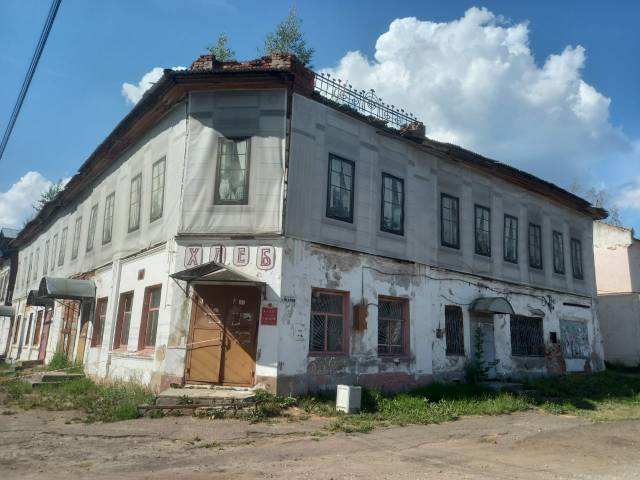           Двухэтажное  с подвалом  кирпичное  здание  периода эклектики  стоит на углу площади и улицы. «Г» -образный  в плане  объем  имеет окошенный угол. Фасады  расчленены пилястрами и ризалитами – раскреповками. Второй этаж  обработан ленточным  рустом. Нарядна решетка  над карнизом  между парапетными тумбами. Пример дома  периода  эклектики, совмещающего жилые  и торговые функции. Здание  играет активную градостроительную роль.          Владельцем здания был романовский купец Александр Михайлович Демидов,  он содержал элитный трактир и гостинцу. Под домом большие подвалы, которые использовались для хранения продовольственных товаров, а также ледник для хранения скоропортящихся продуктов.В 1856 году город посетил драматург Александр Николаевич  Островский.            Он останавливался в гостинице Демидова, для местных жителей читал свою пьесу «Доходное место».  Дом Демидова принято называть «дом с большой судьбой». Демидов периодически  часть помещений  сдавал в аренду. В советское время до 40-х годов в здании работала пекарня. Здесь были гостиница, пивная, аптека, писчебумажный магазин. Еще во времена НЭПа на втором этаже открылась чайная. Но она просуществовала недолго. В здании в разное время находились библиотека,  хозяйственный магазин, столовая, парикмахерская.        А в годы Великой Отечественной войны во всем здании неоднократно расквартировывались воинские части, отведенные на отдых и переформирование. После войны работал ресторан «Волга», который был популярен у местных жителей и гостей города.        Демидовский трактир, расположенный на площади, помнит пребывание известных в России людей: писателя В.А. Гиляровского и художника Б.М. Кустодиева.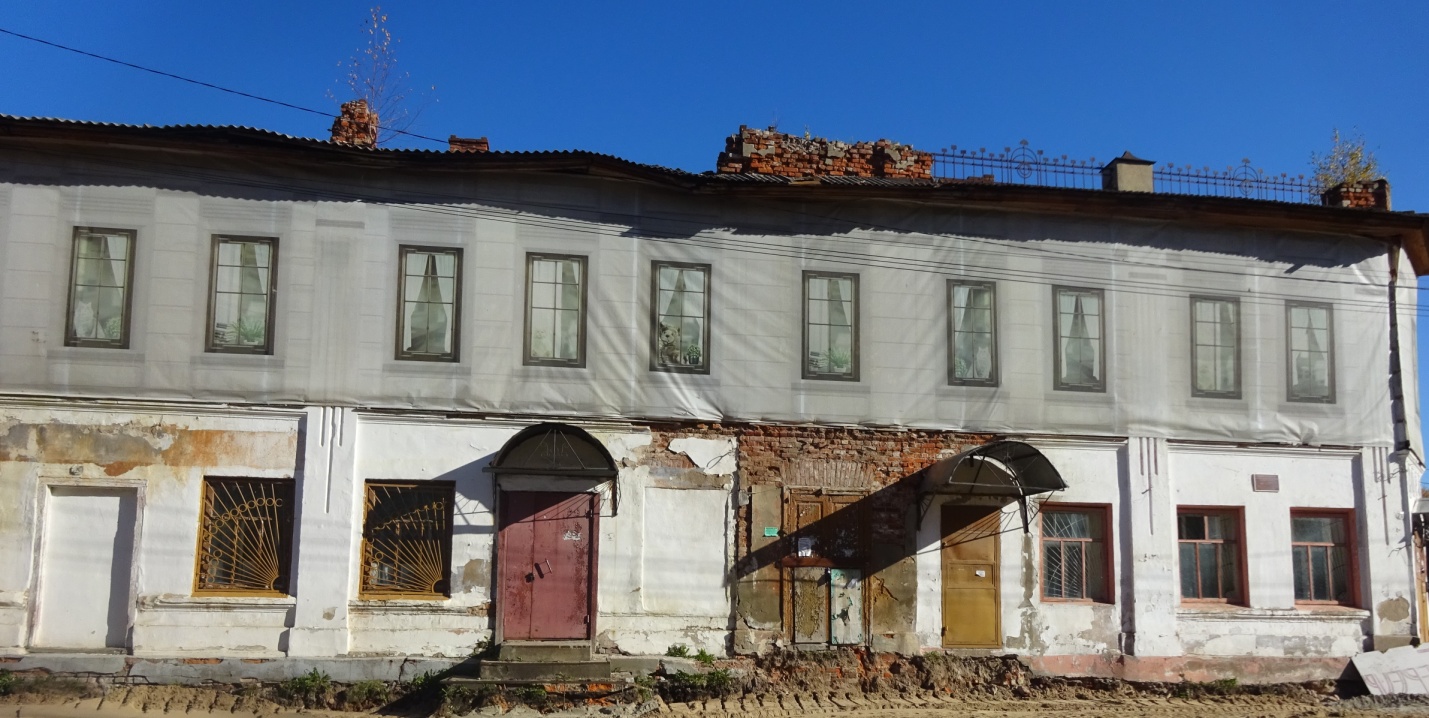 